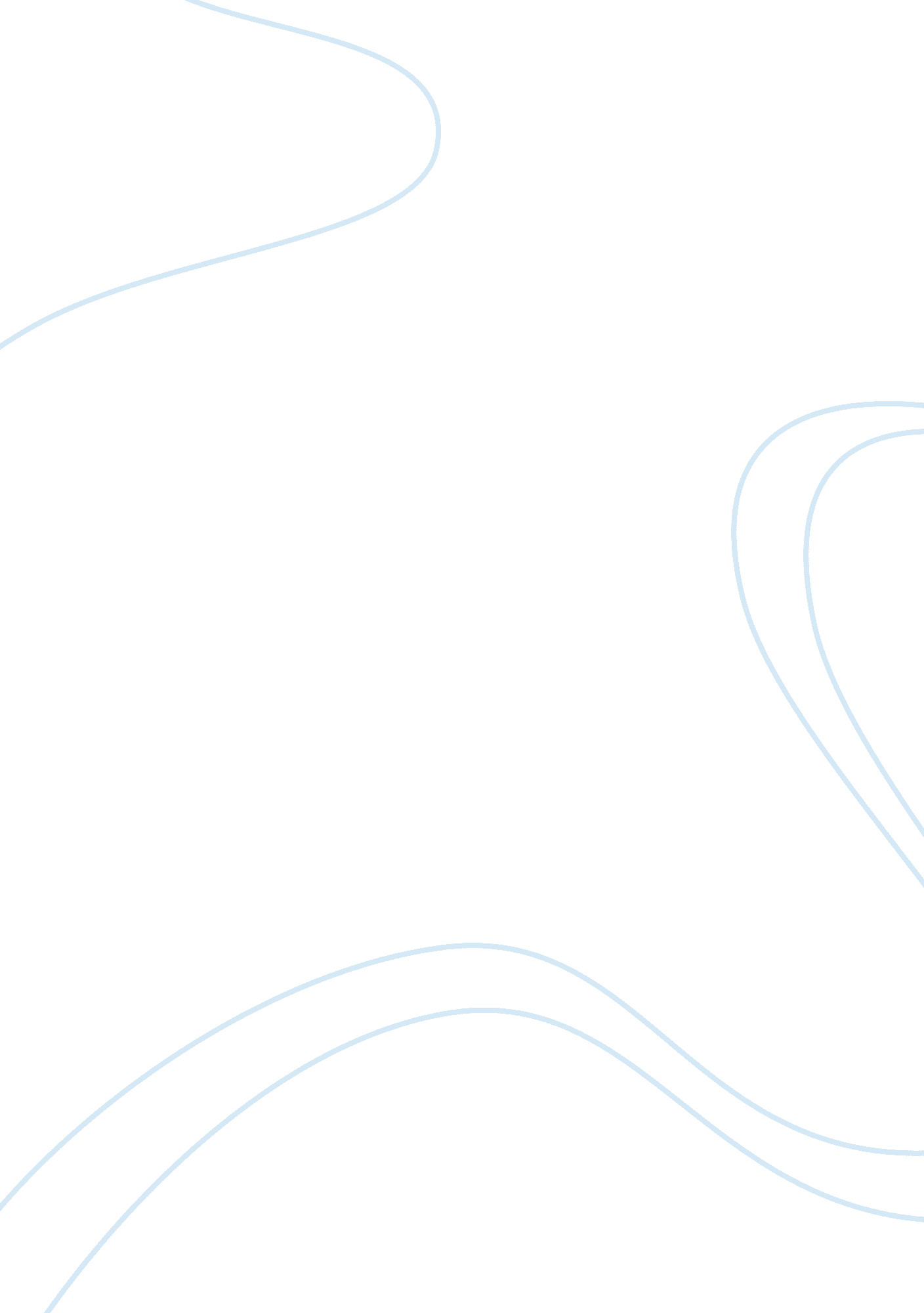 Hw6 mgtBusiness, Management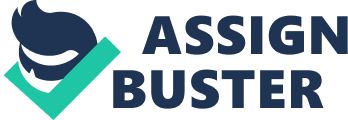 Module Decision Making Process Step Problem Identification – Plagiarism or we can say the use of un ized written material is the actual obstacle for achieving the goal of valued and real written material or we can say papers. 
Step 2: Identification of Decision Criteria – there are three important factors, which can be used to reduce the use of unauthorized aids in the papers. First is the ease of access, if the content material is easily accessible to anyone then there is likelihood of more plagiarism or unauthorized work. Secondly if the content material is more popular then it is possible that the plagiarism rate may get higher because of increased use of the content. Third factor is the medium of availability of the content. If the content is available in the e-form i. e. through internet then there is likelihood of unauthorized work as compared to the published and printed work. 
Step 3: Weight Allocation to the Criteria – the first factor i. e. ease of access contains 5 points. The second factor is medium of availability, which contains 3 points. The third factor is the popularity and it contains 2 points. 
Step 4: Alternatives – all the alternatives are hypothetical. 
Alternatives 
Ease of Access (5) 
Medium of availability (3) 
Popularity (2) 
Total (10) 
1st research paper 
4 (because of not freely available rather we have to sign up and then download) 
1. 5 (because it is available online and not in printed form) 
1. 5 (it is popular because of the increased number of in-text citations) 
7 
2nd Research paper 
2. 5 (Easily accessible to anyone and freely downloadable) 
1. 5 (online availability) 
1. 75 (not much popular) 
5. 75 
3rd Research paper 
4. 75 (easily available to any person who wishes to purchase it) 
2. 75 (available in printed and published form) 
1. 75 (less popular) 
9. 25 
Step 5: Analysis of Alternatives – based on the allocated and then earned points the highlighted option is better choice. 
Step 6: Selection of Alternative – in order to reduce the trend of unauthorized aid in written content we should go for the third option. 
Step 7: Implementation of Alternative – third research paper will be used so that there is no situation of any illegal or unauthorized work. 
Step 8: Effectiveness of the Alternative – the decision of selecting third option will be effective because it will support the cause of reducing plagiarism or use of unauthorized work. 